Oppgaver til Fotoworkshop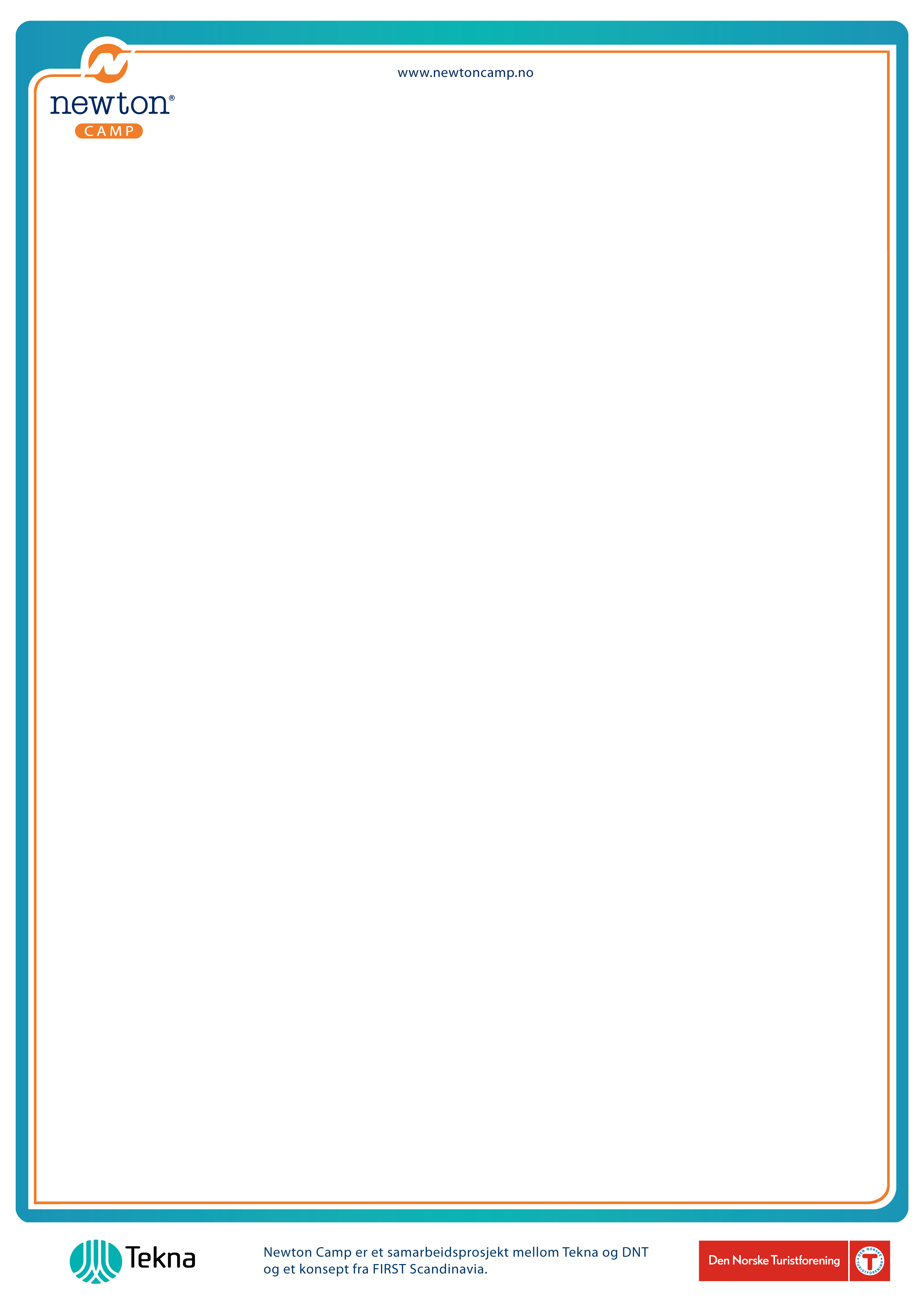 Naturkreftene har formet naturen til fantastiske mønstre i trær, stein, sand og jord. Bruk fantasien din sammen med kameraet du har fått utdelt og gå på oppdagelsesferd i naturen rundt deg. Hva ser du? Hva kan du fange inn gjennom kameralinsen?Oppgaver: Komposisjon, lys og kamerateknikk Gå rundt på området velg skogen, vannet eller begge områdene. Se etter former som ligner på noe du kjenner i naturen. Bruke fantasien din!Gå tett inn på formen med kameraet ditt, slik at du dekker hele ruten i kameraet med formen. Se hvordan lyset og skyggen faller på formen og bruk lyset og skyggen til å forsterke bildet ditt til å se ut som: som et dyr, som ett menneske, noe skummelt, noe morsomt, en ting… Bare fantasien kan stoppe deg i denne kreative prosessen. Gå rundt motivet ditt og bruk ulike innstillinger på objektivet på kameraet og test ut ulike vinkler. Teleobjektiv, vidvinkelobjektiv, fugleperspektiv og froskeperspektiv, og beveg deg rundt motivet ditt slik at du fanger akkurat det fantasibildet du ser for deg.Bruk kamerateknikk som du har lært med innstilling av blender og lukker. Prøv å fotografere både med og uten blits. Ta flere forskjellige bilder av samme motiv med ulik teknikk, lys og komposisjon. Slik at du i etterkant kan velge ut det beste bildet ditt.	LYKKE TIL 